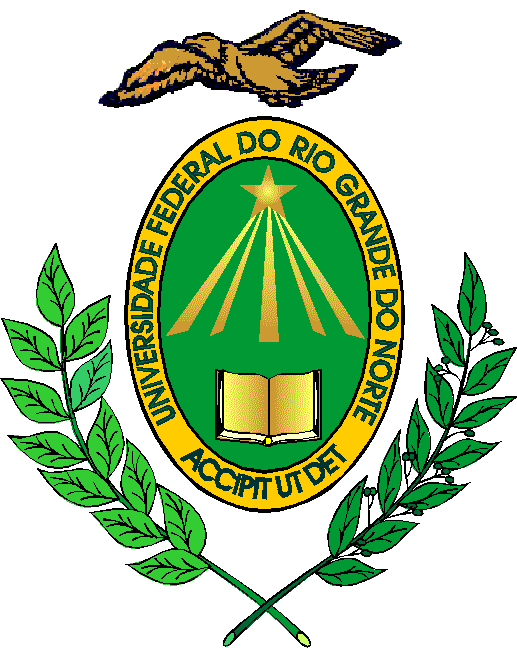 MINISTÉRIO DA EDUCAÇÃOUNIVERSIDADE FEDERAL DO RIO GRANDE DO NORTEPROGRAMA E RELAÇÃO DE TEMAS DA DIDÁTICA UNIDADE: DEPARTAMENTO DE ENGENHARIAEndereço da Unidade: Av. Senador Salgado Filho, n° 3000 - 
Lagoa Nova - Centro de TecnologiaCEP: 59078-970Fone: 991936490E-mail: DEC@CT.UFRN.BREDITAL No:029/2019-PROGESPCARREIRA:( X ) MAGISTÉRIO SUPERIOR    (    ) MAGISTÉRIO EBTT(    ) PROFISSIONAL DE NÍVEL SUPERIOR ESPECIALIZADOÁREA DE CONHECIMENTOPLANEJAMENTO URBANO  PROGRAMA DO PROCESSO SELETIVO (PROVA ESCRITA)Noções básicas a respeito do espaço regional e estrutura urbana Evolução histórica das cidades, Planejamento e gestão urbanos como ferramentas de desenvolvimento municipal.Parâmetros urbanísticos de ocupação do solo e instrumentos de planejamento e gestãoInfraestrutura física. Serviços urbanos/regionais. Conforto ambiental nos centros urbanos.Escalas do planejamento e gestão das cidades.ATENÇÃO: APLICÁVEL SOMENTE SE ÁREA DE CONHECIMENTO TIVER MAIS DE 12 (DOZE)CANDIDATOS INSCRITOSRELAÇÃO DE TEMAS PARA PROVA DIDÁTICA1 - Evolução histórica das cidades, 2 - O Plano Diretor como ferramenta de desenvolvimento municipal.3 - Ocupação do solo e instrumentos de planejamento e gestão4 - Infraestrutura física. Serviços urbanos/regionais. 5 - Conforto ambiental nos centros urbanos.6 - Escalas do planejamento e gestão das cidades.